Name: ____________ Class: ____ Number: ____ Date: ___ / ____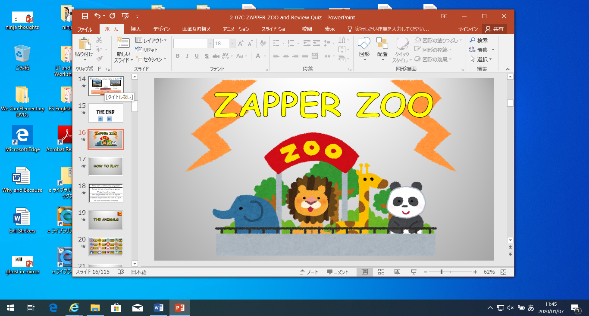 _______________________________________________________________________________________________________________________________________________________________________________________________________________________________________________________________________________________________________________________________________________________________________________________________________________________________________________________________________________________________________________________________________________________________________________________________________________________________________________________________________________________________________________________________________________________________________________________________________________________________________________________________________________________________________________________________________________________________________________________________________________________________________________________________________________________________________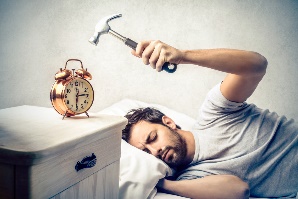 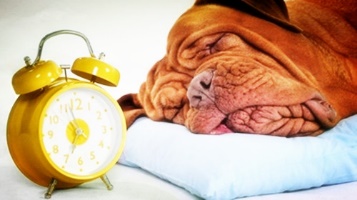 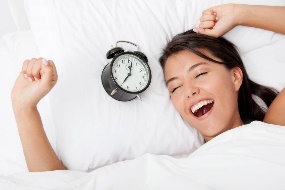 _____________________________________________________________________________________________________________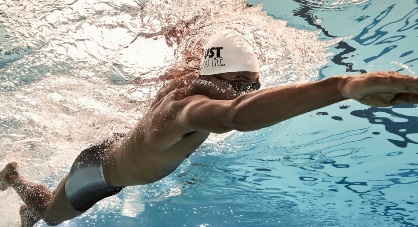 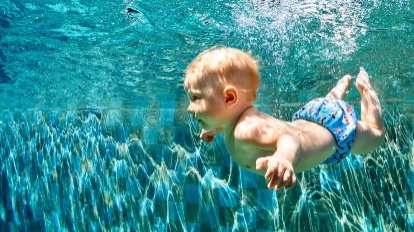 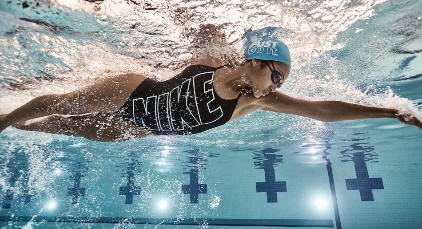 _______________________________________________________________________________________________________________________________________________________________________________________________________________________________________________________________________________________________________________________________________________________________________________________________________________________________________________________________________________________________________________________________________________________________________________________________________________________________________________________________________________________________________________________________________________________________________________________________________Who has the most beautiful voice in Japan? What song do you like?What is the most exciting season in Japan? Why?What is as beautiful as a flower?Who studies the hardest in your group?What are the cutest animals in the world? Why?What isn’t as important as family?Which are more interesting, games or movies? Why?What is taller than Tokyo Tower?What moves faster than a car?What is the most difficult subject?Who draws cats the best in your group?　(show me the picture)Who writes kanji the nicest in your group? (show me the kanji)What prefecture has the most delicious food? What food? Prefecture = 県Write about the pictures. (2 sentences)Write about the pictures. (2 sentences)What do you like better than school? What do you like the best?What is the most dangerous season? Why?What do you like as much as sushi? Why?Who goes to bed the latest in your group? What do they do at night?What is the longest river in Japan? Where is it?What subject do you like the best? Why?